АДМИНИСТРАЦИЯ ВЕСЬЕГОНСКОГО РАЙОНА ТВЕРСКОЙ ОБЛАСТИП О С Т А Н О В Л Е Н И Е г. Весьегонск  12.12.2012                                                                                                           № 655В целях обеспечения безопасности населения в период подготовки и проведения праздничных мероприятий, посвященных Новому 2013 году и Рождеству Христову,постановляю:Создать оперативную группу по обеспечению безопасности населения в местах проведения мероприятий и организовать её работу (приложение 1).Утвердить перечни объектов, в которых будут проводиться праздничные мероприятия, в том числе в ночное время (приложение 2).Руководителям учреждений и предприятий района:3.1. принять меры по приведению в надлежащее противопожарное состояние здания и помещения, в которых будут проводиться праздничные мероприятия.3.2. запретить использование пиротехнических изделий, а также применение открытого огня внутри зданий и помещений, находящихся в областной и муниципальной собственности, при проведении праздничных мероприятий с массовым пребыванием людей.Рекомендовать начальнику ОНД по г.Весьегонску и Весьегонскому району Николаеву А.Н. организовать проведение, в том числе с использованием средств массовой информации, разъяснительной работы с населением по предупреждению пожаров в жилом секторе в период проведения праздничных мероприятий.Рекомендовать главам городского и сельских поселений, входящих в состав района, принять меры по обеспечению дополнительных мер безопасности в период подготовки и проведения новогодних и рождественских праздничных мероприятий.Контроль за исполнением настоящего постановления оставляю за собой.Опубликовать настоящее постановление в газете Весьегонская жизнь.8.   Настоящее постановление  вступает в силу со дня его принятия.Глава администрации района                                              И.И. Угнивенко                                          	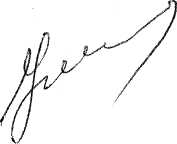                                                                                                                        Приложение 1к постановлению администрации                                                                                                           Весьегонского района                                                                                                             от  12.12.2012 № 655Составоперативной группы по обеспечению безопасности населения в местах проведения мероприятийУгнивенко И.И., глава администрации Весьегонского района, руководитель группы;Ермошин А.А., заместитель главы администрации Весьегонского района, заместитель руководителя группы;Члены группы:Ермаков О.В., заведующий отделом по делам МП, ГО и ЧС администрации Весьегонского района;Дунаев А.А., начальник гарнизона пожарной охраны Весьегонского района (по согласованию);Куликов А.А. начальник Весьегонского отделения  полиции МО МВД  России «Краснохолмский» (по согласованию); Веселов  Н.Н., главный врач ГБУ «Весьегонская ЦРБ» (по согласованию);Николаев А.Н., начальник ОНД по г. Весьегонску и Весьегонскому району (по согласованию). Приложение 2к постановлению администрации Весьегонского района   от  12.12.2012  № 655Переченьобъектов, в которых будут проводиться праздничные мероприятияОб обеспечении безопасности населения в местах проведения праздничных мероприятий№ п/пНаименование объектаАдрес1Муниципальное учреждение культуры «Весьегонский районный дом культуры»г.Весьегонск, ул.Панфилова, д.172Алферовский сельский дом культурыВесьегонский район, д. Алфёрово3Барановский сельский дом культурыВесьегонский район, д. Крешнево4Дюдиковский сельский дом культурыВесьегонский район, д.Дюдиково5Ивановский сельский дом культурыВесьегонский район, д.Иваново6Кесемской сельский дом культурыВесьегонский район, с. Кесьма7Любегощинский сельский дом культурыВесьегонский район, с.Любегощи8Пронинский сельский дом культурыВесьегонский район, д.Пронино9Романовский сельский дом культурыВесьегонский район, д. Подольское10Столбищенский сельский дом культурыВесьегонский район, д. Столбищи11Чамеровский сельский дом культурыВесьегонский район, с. Чамерово12Чисто-Дубровский сельский дом культурыВесьегонский район, д. Ч.Дуброва13Здание МОУ Весьегонская СОШ корпус №1г.Весьегонск, ул.Южная, 24-а14Здание МОУ Весьегонская СОШ корпус №2г.Весьегонск, ул. Тихонова, д.415МДОУ детский сад №1г.Весьегонск, ул.К.Маркса, 5916МОУ Детский сад №3г.Весьегонск, ул. К.Маркса, 12917МОУ Детский сад №4г.Весьегонск, переулок Пионерский, д.618МОУ Детский сад №5г.Весьегонск, ул.Мелиораторов, д.2019МОУ Детский сад №6г.Весьегонск, ул.Новая, д.420МОУ Детский сад №7г.Весьегонск, ул. Промышленная, д.37